   Linchfield Primary School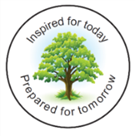 Learning Overview – Term 6DT – Bird BoxesIn DT we will use woodworking skills to design, measure, cut and construct a wooden birdbox to sell in order to raise money for our Outdoors Area. Science We will be learning about Living Things and Their Habitats. The children will be classifying living things into groups based on characteristics, similarities and differences and will learn about a range of different organisms found in the local environment.PE  We will be learning the rules of rounders before taking part in games. We will also be preparing for Sports Day, focussing on athletic skills. In Indoor PE we will be doing Yoga.   Reading  We will be reading ‘The Song From Somewhere Else’ before reading a playscript. The skills we will be focussing on are Retrieval, Prediction, Word Meaning, Inference,Sequencing, Summarising, Authorial intent and Reading for Performance.Year 6Chestnut – Mrs BentleySycamore – Mrs Pilsworth/Mr ReeveWriting  We will be writing a tension narrative linked to a video called ‘Francis Brandywine’. We will then be creating pages for our Leaver’s Book and writing poetry for performing. Music  We will be listening to and appraising some classical musical pieces this term. We will develop our knowledge of musical theory including notation, dynamics and tempo; this will then be applied as we play musical instruments and prepare a song for performance. MathsWe will be completing ‘Project Maths’, using knowledge we have gained through the year to help us plan for a ‘Pop-Up restaurant event.’ We will use calculation skills to cost ingredients, ratio and scale to upscale recipes; knowledge of area and perimeter to create a seating plan as well as shape and measure to produce ‘nets’ of cuboids to contain treats for our guests.  PSHE This term we will be focusing on Healthy Lifestyles and Relationship Education. We will be learning about how puberty affects our feelings and emotions, how our words and actions affects others, conception, what adults should consider before starting a family, what different families are like and why people may or may not get married Spanish We will be developing cultural awareness by exploring Spanish festivals and celebrations before creating Spain in a Box.  Computing – ProgrammingWe will be using micro-bits to create a programme which will run on a controllable device. We will control the flow, variables input and output to develop the programme.   History- VikingsAs part of our Viking topic, the children will be learning when how and why the Vikings invaded Britain. They will also understand the role King Alfred played in unifying Britain and what daily life was like for the Vikings.